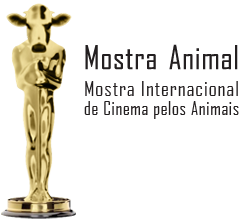 Documento de Autorização de Exibição de filme para aMOSTRA INTERNACIONAL DE CINEMA PELOS ANIMAISO envio deste documento assinado implica na concordância de todas as cláusulas do Regulamento da Mostra Animal.(  ) Li e concordo com todos os termos do Regulamento da Mostra Internacional de Cinema pelos Animais.Eu autorizo a Sociedade Vegetariana Brasileira a exibir a Obra nas edições itinerantes da Mostra Internacional de Cinema pelos Animais. Essa autorização poderá ser revogada pelo produtor a qualquer tempo, após aviso prévio de 30 dias.(   ) Sim                     (   ) Não_______________________________________Cidade e Data_______________________________________Assinatura do responsável pela Obra